    Starosta Powiatu Starogardzkiego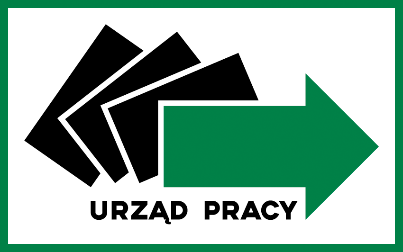 Powiatowy Urząd Pracy
w Starogardzie Gdańskimul. Kanałowa 3tel. 58 56 223 51Wniosek o przyznanie finansowania opłaty pobieranej za postępowanie nostryfikacyjne lub postępowanie w sprawie potwierdzenia ukończenia studiów na określonym poziomieApplication for funding the fee charged for recognition proceedings or proceedings to certify the completion of studies and degrees awarded na zasadach określonych w art. 40a ustawy z dnia 20 kwietnia 2004 r. o promocji zatrudnienia i instytucjach rynku pracy / based on the terms specified in Article 40a of the Act of 20 April 2004 on promotion of employment and on labour market institutions Należy wypełnić w alfabecie łacińskim./ To be completed in Roman alphabetDane identyfikacyjne wnioskodawcy / Applicant DetailsImię i nazwisko / Name and surname: ……………..……………………………………………….Obywatelstwo / Citizenship: ………………..………………………………………………..............PESEL / PESEL number:  …………..……………………………………….………………............Nazwa dokumentu tożsamości np. dowód osobisty, paszport, inny (informacja podawana w przypadku cudzoziemca) / Type of identity document e.g. ID card, passport, other form (information to be provided in the case of a foreigner): ……………………………..…………….Numer i seria dokumentu tożsamości (informacja podawana w przypadku cudzoziemca) / Identity document number and series (information to be provided in the case of a foreigner): ……………………………….……………………………………..……………………..……………..Dane adresowe wnioskodawcy / Аpplicant Address  Kod pocztowy / Postal code: ………….…………………………………..………………….......... Miejscowość / City: ………………………………………….……………………….…………........ Ulica/ Street:  …………………………………………………………………………………………. Nr domu / Nr lokalu / House numer / Apartment number: ………………..………...…………... Nr telefonu / Telephone number: ………………………….………………….……………….….... Adres e-mail / E-mail address:  …………………………………………………………………......Treść wniosku / Content of the ApplicationWnoszę o przyznanie finansowania opłaty, o której mowa w art. 327 ust. 6 ustawy z dnia 20 lipca 2018 r. – Prawo o szkolnictwie wyższym i nauce pobieranej za: / I request funding for the fee referred to in Article 327 item 6 of the Act of 20 July 2018 on law on higher education and science charged for: postępowanie nostryfikacyjne / recognition proceedingspostępowanie w sprawie potwierdzenia ukończenia studiów na określonym poziomie / proceedings to certify the completion of studies and degree w wysokości / awarded of: …………………………………………………………złotych / PLNUzyskałam/em dyplom ukończenia studiów w: / I have obtained a degree in:  Państwo / Country: ………………………………………..……….…………..……….……..Nazwa uczelni / University: ….……………………….……...............................................Adres siedziby uczelni / University headquarters: ……………………………………………….………………………………………………..….…………………………………………………………………………………………………….Kierunek studiów / Field of study: ………………………………..…………………..……....Dyscyplina naukowa / artystyczna / Science / Arts: ………………………………………..Uczelnia, która przeprowadzi postępowanie / University that will conduct the proceedingsNazwa uczelni / University: ……………….………………………………….……………....Adres uczelni / University Address: Kod pocztowy / Postal code: …………..………………………………..……………………Miejscowość / City: …………………………….…………………….……………………......Ulica / Street: ……………………………………………………….…………………….…….Nr domu/ Nr lokalu/ House numer / Apartment number:  …..………...............................Numer rachunku bankowego uczelni, na który należy wnieść opłatę:University bank account numer to which the fee should be paid: …………………………………………………………………………………………………..Czy złożyłaś/eś już wniosek do uczelni o uznanie dyplomu ukończenia studiów za granicą za równoważny odpowiedniemu polskiemu dyplomowi i tytułowi zawodowemu / potwierdzenie ukończenia studiów na określonym poziomie?Have you applied to the university for recognition of foreign degree as equivalent to the corresponding Polish diploma and title/confirmation of a degree obtained?TAK / YES (podaj datę złożenia wniosku / Provide the date of the application): …….………………………………………………………………………………………………NIE / NOCzy uczelnia wskazała termin  wniesienia opłaty? / Has the University indicated a deadline for payment of the fee?TAK / YES (podaj termin wniesienia opłaty wskazany przez uczelnię / Provide the deadline for payment of the fee indicated by the university: ……………………………………………………………………………………………………   NIE / NOUzasadnienie udzielenia pomocy / Justification of the SupportPolskie przepisy prawne wymagają nostryfikacji/potwierdzenia ukończenia studiów na określonym poziomie do podjęcia pracy w moim zawodzie. / Polish law requires recognition/confirmation of a degree obtained in order to work in my profession.Polskie przepisy prawne nie wymagają nostryfikacji/potwierdzenia ukończenia studiów na określonym poziomie do podjęcia pracy w moim zawodzie, ale chcę zwiększyć swoje szanse na znalezienie odpowiedniej pracy lub awans zawodowy. / Polish law does not require recognition/confirmation of a degree obtained in order to work in my profession, but I want to increase my chances of finding a suitable job or advancing my career.Znalazłam/em pracodawcę, który zatrudni mnie pod warunkiem nostryfikacji/potwierdzeniu ukończenia studiów na określonym poziomie. / I have found an employer who will employ me if I obtain recognition/confirmation of a degree.Chcę kontynuować kształcenie w Polsce. / I want to continue my education in Poland.  Inne/dodatkowe uzasadnienie:/ Other/additional justification:Uwaga! Dodatkowe uzasadnienie należy wprowadzić w języku polskim. Użycie innego języka niż polski może skutkować nieuwzględnieniem tego uzasadnienia przy rozpatrywaniu wniosku. / Attention! Additional justification should be provided in Polish. Use of language other than Polish may result in disregarding this justification during the application examination.……………………………………………………………………………………………………………………………………………………………………………………………………………………………………………………………………………………………………………………………………………………………………………………………………………………………………………………Oświadczenia wnioskodawcy / Applicant’s statements Jestem świadoma/y, że wsparcie, o które wnioskuję, nie obejmuje kosztów tłumaczenia dokumentów, ani  kosztów notarialnego poświadczenia zgodności odpisów z okazanymi dokumentami. / I am aware that the support I apply for does not include the costs of translation of documents, nor the costs of notarization of copies of documents.Oświadczam, że wszystkie informacje, które zawarłam/em w niniejszym wniosku oraz dane zamieszczone  w załączonych dokumentach są prawdziwe. / I certify that all the information I have included in this application and the information in the attached documents are correct.Wyrażam zgodę na przetwarzanie moich danych osobowych do celów związanych z realizacją wsparcia. / I agree to the processing of my personal data for purposes related to provision of support.  Zostałam/em poinformowany o przysługującym mi prawie wglądu i poprawiania moich danych osobowych. / I have been informed about the right to view and correct my personal data.Załączniki / AttachmentsProszę wymienić załączniki, jeśli zostały dołączone do wniosku, np. oświadczenie pracodawcy o zamiarze zatrudnienia pod warunkiem nostryfikacji/potwierdzenia ukończenia studiów na określonym poziomie.Please list attachments if they have been attached to the application, e.g. employer’s declaration of intention to employ in case if recognition /confirmation of graduation at a certain level.………………………………………………………………………………………….………………………………………………………………………………………………………….……………………………………………………………………………………………………………….…………Miejscowość / City: ……….…………, dnia / date ………...…..… 	……………………………											Podpis Wnioskodawcy /        		Applicant’s signatureZałącznik do wnioskuInformacje o instytucji, która przeprowadzi postępowanie (wypełnia instytucja): Pełna nazwa instytucji: ……………………………………………………….…………………………..……………………..………………………………………………………………………………………….…………………………Adres instytucji :….………………………………………………………..….……………………………Nr telefonu:…………………….….… adres e-mail: .……..……..……………..…….…………………Termin przeprowadzenia postępowania: .……………….……………………..………………………Całkowity koszt: .……………………………………………………………..…………..…….. złotychTermin wniesienia opłaty: …………………………………………………………………………..……Osoba wyznaczona do kontaktów z Powiatowym Urzędem Pracy:Imię i nazwisko: ………………………………………..…, nr telefonu: …………….…………………Nazwa banku oraz numer rachunku instytucji przeprowadzającej postępowanie, na który należy wnieść opłatę: ……………………………………………………….……………………..……………..……..……….………………………………………………………………………….…………………………………………………………						………………………………………….Data	Pieczęć i podpis albo czytelny podpis      osoby upoważnionej przez instytucję